                                          ÖZGEÇMİŞ FORMU                                                                                        -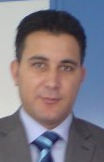 İLETİŞİM BİLGİLERİ                                                  Adı Soyadı                          :  Kadir ÇELİKTelefon No                          :  03725121993Cep Telefon No                   :  05327337924E-posta                                :  kadircelik2003@yahoo.comAdres                                   : Karalar Mah.Okulönü sk. No: 24/5 Çaycuma /ZONGULDAK2-GENEL BİLGİLERUyruğu                               : Türkiye Cumhuriyeti        Doğum Yeri        :  Horasan /ERZURUMT.C.Kimlik No                   :                                           Doğum Tarihi     :  Eğitim Durumu                  : Tezli Yüksek Lisans         Medeni Durumu  :  EvliÇalışma Durumu                : Kamuda Çalışıyor             Cinsiyeti              :  ErkekÜnvanı                                : 1-Gelir Uzmanı-                                              2-Halk Eğitim Usta Öğretici                                              3- İletişim Eğitmeni-                                              4- Toplam Kalite EFQM EğitmeniHalen Bartın Ünv.Fen Fakültesi Fakülte Sekreteri olarak görev yapmaktadır.3-EĞİTİM BİLGİLERİDoktora                              : Bülent Ecevit Üniversitesi Maliye ( Özel Öğrenci)Yüksek Lisans                   :  Bülent Ecevit Üniversitesi Maliye Tezli  Yüksek lisansYüksek Lisans                   :  Ahmet Yesevi Üniversitesi Yönetim ve Organizasyon Lisans                                :  Anadolu Üniversitesi İşletme FakültesiÖnlisans                             : Trakya Üniversitesi  Edirne MYO Gümrük İşletmeLise                                    : Horasan Lisesi4-NİTELİKLERAlınan Eğitimler Vermiş Olduğu Eğitimler, Kurslar, Dersler, Seminerler5-YÜRÜTTÜĞÜ PROJELER ‘’Yöresel Herkime Evinin Kültür Turizme Kazandırılması’’  proje koordinatörü ve    yürütücüsü   (www.yöreselherkimeevi.org’’) BAKKA Bizim Oyuncuklarımız İŞKUR ile ortaklaşa proje- proje koordinatörü ve yürütücüsü Uygulamalı Proje Yazma Eğitimi- Gökçebey İlçe Milli Eğitim Müdürlüğü-Proje Koordinatörü ve yürütücüsü BAKKAKOSGEB Girişimcilik Eğitimi 3 grup Gökçebey Kaymakamlığı ve Esnaf Odası işbirliği ileUygulamalı PCM ve ERASMUS+ Eğitimi Gökçebey İlçe Milli Eğitim Müdürlüğü-Proje Koordinatörü ve yürütücüsü BAKKAKamu ihale Mevzuatı ve Muhasebe eğitimi Zonguldak Vergi Dairesi Bşk TR81/TD/0073 referans BAKKA Projesi - Proje Koordinatörü ve yürütücüsü Zonguldak Vergi Dairesi Kurumsal Hizmet Kapasitesini artırıyor TR81/TD0072 referans BAKKA projesi- Proje Koordinatörü ve yürütücüsü Gökçebey Gençleri Proje Eğitimi İle Uzmanlaşıyor TR81/18/0024 BAKKA Projesi - Proje Koordinatörü ve yürütücüsü Süzek Kanyonu Macera Parkuru-TR/81/18KÖA/0005 BAKKA-  Projeyi yazarı-proje KoordinatörüStem Eğitimi İle Gökçebey’de Yenilikçi Araştıran ve Üreten Gençler Yetişiyor.TR/81/SOSYAL/00808 Projeyi yazarı-proje KoordinatörüAltın Eller Pestil Üretiyor Bölge Ekonomisi Canlanıyor. TR81/18/SOSYAL/0001 Projeyi yazarı-proje KoordinatörüBakiler Kadınları Üretiyor Ahşap El Sanatları Hayat Buluyor. TR81/18/SOSYAL/0032Projeyi yazarı-proje Koordinatörü6-DENEYİMLERİş deneyimleri            b)- Yer Aldığı Komisyonlar/Bilirkişilik Görevleri  c)   Dernek Üyelikleri8-YAYINLARÇelik K.İlköğretim Çağında Vergi Algısını İncelenmesi ; Zonguldak İli Örneği Bülent Ecevit Üniversitesi Sosyal bilimler enstitüsü Maliye Anabilim Dalı Yükseklisans Tezi, 2013.Çelik K, Eroğlu O.  İlköğretim Çağında Vergi Algısını İncelenmesi ; Zonguldak İli Örneği.  Çankırı Karatekin Üniversitesi İİBF Dergisi;2014. Celik S, Çelik K, Dirimeşe E, Taşdemir N, Arık T, Büyükkara İ. Determination of pain in musculoskeletal system reported by office workers and the pain risk factors. International Journal Of Occupational Medicine and Environmental Health 2018; 3(1):91-111. (SCI-Expanded)9- TALTİF BELGELERİEğitimin Adı Süresi-tarihleriTKY  İstanbul Teknik Üniversitesi9-10 /8/ 1997Takım Çalışması ve Dayanışma  İstanbul Teknik Üniversitesi5-6 /8/ 1997Bilge Eğitimi Gümrük Müsteşarlığı22.12.2000MEB Pratik İngilizce 3.Seviye128 saat 2008MEB Bilgisayar operatörlüğü160 saat 2009Ankara Mesleki Eğitim Kursu Maliye Bakanlığı 6 ay  2009-2010Takkom Gelir İdaresi Başkanlığı 27/28 /10/ 2010Mükellef Hizmetleri Teknikleri Gelir İdaresi Başkanlığı 5 gün 2010Gelir İdaresinde Kalite Yönetimine giriş projesiTKY-EFQM-Problem Çözme Teknikleri-Liderlik-Süreç Yönetimi-Etkili İletişim ve Eğitici Eğitimi12-21/ 12/201110 GÜNAvrupa Birliği Bakanlığı Ulusal Ajans Bilgilendirme toplantısı Zonguldak 26.11.2002Avrupa Birliği Bakanlığı Ulusal Ajans Bölgesel Bilgilendirme Toplantısı Ankara25-26 / 06/ 2014  2 GÜNSüreç yönetimi ve proje hazırlama eğitimi BAKKA2014 yılı şubat 17-28 tarihleri 10 gün 60 saatGelir İdaresi Başkanlığı EFQM Modelini Güncelleme Eğitimi ve Tecrübe Paylaşımı 17-21 /05/ 2014 5 günSandık Kurulu Görevlileri Eğitimi8 saat 04/04/2015Kırsal Turizm Etkinlikleri   14/11/2015-19/12/2015 88 SAATMaliye Bakanlığı Muhasebat Genel Müdürlüğü (Muhasebe ve Mali İstatistik Uygulamalarının Geliştirilmesi Çalıştayı  - Ordu 09/05/2016-13/05/2016 5 GÜN-40 SAATBAKKA –Milli Eğitim Müdürlüğü Eğitim Koçluğu 17-21/2016 30 SAAT BAKKA – Proje Akademisi eğitimi- Bartın27-31 mart 2017- 40 SAATBAKKA-Uygulamalı Proje Yazma Eğitimi12/06/2017-16/06/2017 5 gün-30 saat Quark Enerji Terapistliği eğitim Semineri 10-11/03/2018 tarihleri 2 günHEM Usta Öğretici Öğretmen Oryantasyon Eğitimi Kursu26/02/2018-02/03/2018  30 SaatUygulamalı PCM ve ERASMUS+ Eğitimi5 gün 30 saat 2018 martBAKKA projesi İlk yardım ve Kişisel Gelişim 5 gün 10/12-2018-14/12-2018Bakka Projesi Kamu ihale Mevzuatı ve Muhasebe Eğitimi5 gün17/12/2018-21/12/2018TKY-EFQM—Problem Çözme Teknikleri –Etkili İletişim- Zonguldak Vergi Dairesi Başkanlığı Personeline Yönelik  MERKEZ-GÖKÇEBEY-DEVREK-ÇAYCUMA Tüm Personeline7 HAFTA2012 YILIBülent Ecevit Üniversitesi İktisadi ve İdari Bilimler Fakültesi Kariyer Meslek Tanıtımı SemineriBülent Ecevit Üniversitesi Gökçebey MYO Genel İşletme Dersi Bülent Ecevit Üniversitesi Gökçebey MYO  Dış Ticaret Dersi (Öğretim Görevlisi )2012-2013Bülent Ecevit Üniversitesi ve   Gökçebey Kaymakamlığı Halk Eğitim Müdürlüğü İşbirliği projesi (Çağrı Merkezi Elemanı Sertifika Programı)  Eğitim Uzmanı544 saat  2013Panel : Bülent Ecevit Üniversitesi Gökçebey MYO Konu: Vergiye Gönüllü Uyumda Vergi Algısının ÖnemiVergi Haftası Etkinlikleri kapsamında26.02.2013Bülent Ecevit Üniversitesi ve   Gökçebey Kaymakamlığı Halk Eğitim Müdürlüğü İşbirliği projesi (Çağrı Merkezi Elemanı Sertifika Programı)  Eğitim Uzmanı544 saat 2014Karabük Özel İdaresi personel mevzuatı-ihale mevzuatı-mali mevzuat BAKKA projesi 05.05.2014-16.05.2014Gökçebey Kaymakamlığı Hizmet içi eğitimiBaşbakanlık Yazışma Kuralları2 saat 13/07/2015Gökçebey Kaymakamlığı Hizmet içi eğitimiEtkili İletişim2 saat 14/07/2015Gökçebey Kaymakamlığı Hizmet içi eğitimiİletişimde Beden Dili Kullanmı 2 saat 15/07/2015Gökçebey Kaymakamlığı Hizmet içi eğitimiTemsil,Protol,Görgü ve Nezaket kuralları2 saat  08/12/2016Bülent Ecevit Üniversitesi Zonguldak Sağlık Yüksekokulu Fizyoterapi Bölümü Sağlıkta Girişimcilik ve Yönetim ve Organizasyon dersleri Öğretim Görevlisi olarak19/09/2016 ila 20/12/2016 tarihleri arasında bir dönemGümrük Müşavirliği  Çeşitli Kurumlarda1996-2000İstanbul Defterdarlığı Personel Müdürlüğü2000-2002Ulaştırma Vergi Dairesi Başkanlığı2002-200513 nolu Takdir Komisyonu2005-2007 Gökçebey Malmüdürlüğü –Gelir Birimi Servis sorumlusu –Müdür V.2007- 2018Gökçebey Kaymakamlığı AB proje ofisi Koordinatörü2015 -2019Gökçebey Malmüdürü vekili (bağlı vergi dairesi müdürü) 2015-2018 AğustosZonguldak Vergi Dairesi Başkanlığı  Usul Müdürü V.2018 ağustos -2019 martBartın Ünv. Fen bilimleri Fak. Fakülte Sekreteri 2019 mart- halen devamGökçebey Malmüdürlüğü Takdir Komisyonu üyesi2007-2015Gökçebey Malmüdürlüğü Takdir Komisyonu Başkanı2015 halen devamGökçebey Kaymakamlığı Mütevelli heyeti üyesi2015 halen devam  Gökçebey Kaymakamlığı Etik Kurulu  üyesi2015 halen devam Gökçebey Cumhuriyet Başsavcılığı Değer Tespit Komisyonu Asil Üyeliği2013- halen devamGökçebey Cumhuriyet Başsavcılığı bilirkişilik2015 yılıGökçebey Asliye Hukuk Mahkemesi bilirkişilik2015 yılıZonguldak Ceza Mahkemeleri Bilirkişiliği2016Zonguldak Hukuk Mahkemeleri Bilirkişiliği2016İstanbul Gümrük Müşavirleri Derneği2002  halen devamGökçebey Mithat Mehmet Çanakçı Güçlendirme Derneği Yönetim Kurulu üyesi2013-2015Gökçebey Mithat Mehmet Çanakçı Güçlendirme Derneği üyesi- ve yönetim kurulu üyesi-başkan yardımcısı2015 halen devam İSTANBUL DEFTERDARLIĞI  Teşekkür BelgesiGÖKÇEBEY KAYMAKAMLIĞI  Takdir BelgesiGÖKÇEBEY KAYMAKAMLIĞI  Başarı Belgesi 01/11/2013-1419113GÖKÇEBEY KAYMAKAMLIĞI  Başarı Belgesi 2016 04.02.2016/152GÖKÇEBEY KAYMAKAMLIĞI  Başarı Belgesi- 21/04/2017-633GÖKÇEBEY KAYMAKAMLIĞI  Üstün Başarı Belgesi- 21/04/2017-633GÖKÇEBEY KAYMAKAMLIĞI  Başarı Belgesi   10/04/2018-582